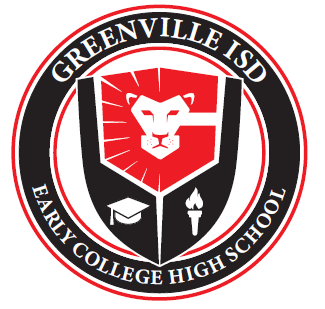 Mentor Induction Program 2021 – 2022Greenville Early College High School’s mentor induction program targets the professional development, campus support for new staff members.Level 1:New faculty is paired with another faculty member or mentor teacher for campus supportMentors meet with partner teachers a minimum of twice per month during the school year Professional development is steered by needs of mentee, district, and partnership needsLevel 2:Faculty members are strategically paired with students, based on student needsMentoring teams meet periodically throughout the yearIntervention plans are steered  by needs of menteeLevel 3:Freshmen students are paired with sophomore and junior mentorsMentor teams meet periodically throughout the school year for goal setting and support